Strategic Positioning of the Platform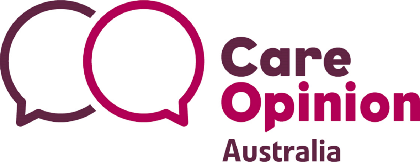 Identifying your ‘why’Why do we want consumers to share their feedback in the form of stories (accounts of care experiences)?What is our purpose for adopting this platform and what outcome do we want from narrative and dialogical feedback that we do not get from existing internal feedback mechanisms?How will each of our stakeholders will be impacted by the adoption of the platform?Choosing the Team
Which staff members are best placed to coordinate the change management process and why?Which staff members are passionate for providing patient-centred care stand out and who advocate for hearing the consumer voice?Which staff members will be responsibility for administering the platform for the service (Site Administrators)?  The Set-UpHow do we want our services listed on the Care Opinion platform? What tone and approach do you want to take with your responses?What departments are most suited to start rolling the platform out with?